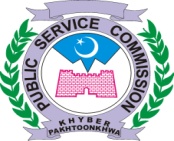 REVISED INTERVIEW PROGRAMME FOR THE MONTH OF AUGUST, 2015.	In continuation of Interview Programme for the month of August, 2015 issued vide No. 4316                    dated 06-07-2015, the interview schedule have been revised / rescheduled as under, due to withdrawal of the posts for Nowshera Medical College by the Government.( Continued )	The interviews of Gajju Khan Medical College, Swabi, already scheduled on 3rd and 12th August, 2015 will remain intact.                 DIRECTOR RECRUITMENT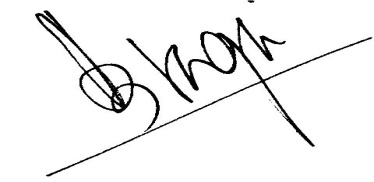 AUGUST, 2015AUGUST, 2015AUGUST, 2015AUGUST, 2015AUGUST, 2015TimeNo. of Post(s)Nomenclature of Post(s)Advt. No.CandidatesDealing Suptt.MTWTHFTimeNo. of Post(s)Nomenclature of Post(s)Advt. No.CandidatesDealing Suptt.171819202109:00226Female Charge Nurses in Health Department. (BPS-16)01/2015S.No.5310 daily
06 on FridayTotal = 882  Tanveer Musharraf242526272809:00226Female Charge Nurses in Health Department. (BPS-16)01/2015S.No.5310 daily
06 on FridayTotal = 882  Tanveer Musharraf31----09:00226Female Charge Nurses in Health Department. (BPS-16)01/2015S.No.5310 daily
06 on FridayTotal = 882  Tanveer Musharraf